ZAŁĄCZNIK NR 2 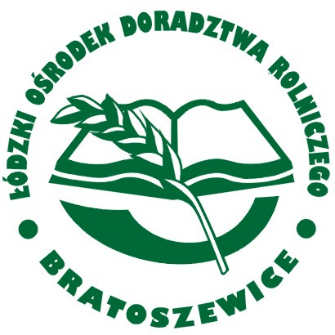              Konkurs „Tradycyjna Szynka z Łódzkiego”                            Materiał opracowany przez Łódzki Ośrodek Doradztwa Rolniczego                                                            z siedzibą w Bratoszewicach.               FORMULARZ ZGŁOSZENIOWY PRACY KONKURSOWEJImię i nazwisko uczestnika konkursu:Powiat i gmina zamieszkania uczestnika konkursu:Oświadczam, że:Przekazana praca jest wynikiem mojej indywidualnej pracy i przysługuje mi do niej pełnienia autorskich praw majątkowych, wolnych od wad prawnych, obciążeń lub roszczeń osób trzecich,Przekazane zdjęcia dotyczące udokumentowania wykonania Pracy Konkursowej zostały przekazane Organizatorowi wyłącznie w celu weryfikacji indywidualnego charakteru jej wykonania,Przekazana Praca Konkursowa spełnia wymagania określone w Regulaminie Konkursu,Wyrażam zgodę na rozpowszechnienie przez Organizatora wykonanych przez Organizatora zdjęć zgłoszonej Pracy Konkursowej w dowolnej formie i bez ograniczeń czasowych, w celach promocyjno-informacyjnych oraz dokumentujących działalność Organizatora.……………………......................…                                          ...............................……………………………….       Miejscowość i data 				         Czytelny podpis uczestnika konkursuNr ewidencyjny przekazanej Pracy Konkursowej (wpisuje Organizator): 